RESUMEN REGIONAL DE MADRE DE DIOSInformación general por provincia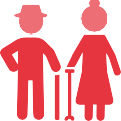 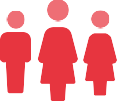 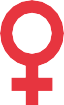 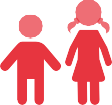 Fuente: Boletín Estadístico del Programa Nacional Aurora (INEI - CPV 2017)  Cifras generales de violencia en la regiónViolencia hacia la mujerEn la región Madre de Dios, el porcentaje de mujeres alguna vez unidas de 15 a 49 años que ha sufrido algún tipo de violencia por parte de su pareja es de 65,6%. A nivel nacional, este grupo corresponde al 55,7% (ENDES-INEI 2022). Según el tipo de violencia, se cuenta con la siguiente información: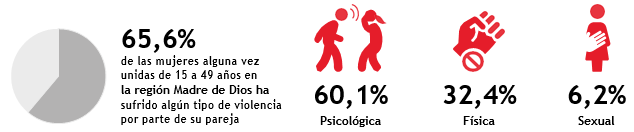 Embarazo adolescenteEn la región Madre de Dios el porcentaje de mujeres adolescentes de 15 a 19 años que ha tenido un hijo o ha estado embarazada por primera vez es de 13,7%. A nivel nacional, este grupo corresponde al 9,2% (ENDES-INEI 2022).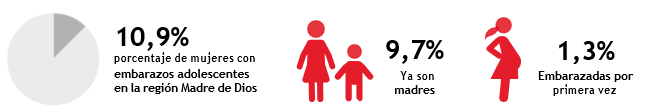 SERVICIOS QUE BRINDA:PROGRAMA NACIONAL PARA LA PREVENCIÓN Y ERRADICACIÓN DE LA VIOLENCIA CONTRA LAS MUJERES E INTEGRANTES DEL GRUPO FAMILIAR – AURORAEl Programa AURORA tiene como finalidad diseñar y ejecutar, a nivel nacional, acciones y políticas de atención, prevención y apoyo a las personas involucradas en hechos de violencia familiar y sexual, contribuyendo así a mejorar la calidad de vida de la población.En ese sentido, en el departamento de Madre de Dios los servicios que brinda este programa son:Centro Emergencia Mujer – CEM: Los CEM brindan servicios de orientación legal, psicológica y social a víctimas de violencia contra las mujeres e integrantes del grupo familiar y violencia sexual. Asimismo, brindan defensa legal en casos de violencia para todas aquellas personas que la requieran.Fuente: Programa Nacional AURORACentro de Atención Institucional – CAI: Es un servicio de intervención con varones adultos, que han sido sentenciados por actos de violencia familiar y que son remitidos por el juez de paz y/o juzgado de familia para su recuperación.Fuente: Programa Nacional AURORAServicio de Atención Rural – SAR: El SAR tiene como objetivo garantizar el acceso a la justicia, así como la atención y protección de las personas víctimas de violencia en el ámbito rural, con especial énfasis en localidades de pueblos indígenas. Para ello, trabaja con autoridades locales, lideresas, líderes y sus comunidades en ámbitos rurales e indígenas.                Fuente: Programa Nacional AURORA.Línea 100: Es un servicio telefónico de orientación, consejería y soporte emocional a personas afectadas o involucradas en algún hecho de violencia, o a quienes conozcan sobre algún caso de violencia contra las mujeres e integrantes del grupo familiar en su entorno. Las personas pueden llamar de manera gratuita al número 100 desde su teléfono fijo o celular las 24 horas del día, los 7 días de la semana y desde cualquier parte del país.                Fuente: Programa Nacional AURORAServicio de Atención Urgente - SAU: Los SAU brindan atención inmediata y en el lugar donde se encuentre la persona afectada o donde ocurrieron los hechos de violencia, especialmente las que se encuentran en situación de riesgo moderado o severo para realizar acciones orientadas al cese de los hechos de violencia. Como parte del servicio, se brinda orientación legal, psicológica y social.                  Fuente: Programa Nacional AURORAAsistencia económica para víctimas indirectas de feminicidio: Mediante Decreto de Urgencia N° 005-2020, se establece una asistencia económica para contribuir a la protección social y el desarrollo integral de las víctimas indirectas de feminicidio, siendo las personas beneficiarias toda niña, niño y/o adolescente quienes a causa de un feminicidio, hayan perdido a su madre, así como las personas con discapacidad moderada o severa que hayan dependido económicamente y estado bajo el cuidado de estas víctimas. En ese sentido, en el departamento de Madre de Dios se viene brindando la asistencia económica a 15 víctimas indirectas de feminicidio.Hogar de Refugio Temporal (HRT): Centro de acogida temporal para víctimas de violencia familiar, donde se les brindan protección, albergue, alimentación y atención multidisciplinaria propiciando su recuperación integral. Los HRT también son conocidos como Casas de Acogida.             Fuente: Dirección de Asistencia Técnica y Promoción de Servicios / Dirección General Contra la Violencia de GéneroPROGRAMA INTEGRAL NACIONAL PARA EL BIENESTAR FAMILIAR – INABIFEl INABIF tiene como finalidad contribuir con el desarrollo integral de las familias en situación de vulnerabilidad y riesgo social, con énfasis en niños, niñas y adolescentes, personas adultas mayores, y personas con discapacidad en situación de abandono; así como propiciar su inclusión en la sociedad y el ejercicio pleno de sus derechos.En ese sentido, en el departamento de Madre de Dios los servicios que brinda este programa son:Centros de Acogida Residencial para Niñas, Niños y Adolescentes – CAR NNA: Servicio dirigido a niños, niñas y adolescentes de 0 a 18 años de edad, que se encuentran en estado de abandono y/o riesgo social, derivados por la Dirección de Protección Especial (DPE) del MIMP y los Juzgados de Familia en provincias.              Fuente: Programa Integral Nacional para el Bienestar Familiar – INABIFCentro de Desarrollo Integral de la Familia – CEDIF: Es un espacio donde se brinda servicios especializados orientados al fortalecimiento de las familias, a la promoción de relaciones familiares respetuosas y solidarias y al desarrollo integral de sus miembros. Los servicios que se brindan son:Cuidado Diurno (niños y niñas de 6 meses a 11 años).Promoción del Adolescente (12 a 17 años).Centro de Día (60 a más años).Talleres de capacitación ocupacional.Consejería Familiar.Escuela para Padres.              Fuente: Programa Integral Nacional para el Bienestar Familiar – INABIFPensión por orfandad a niñas, niños y adolescentes: Mediante Ley N° 31405, se establece una asistencia económica y acciones de acompañamiento profesional a las niñas niños y adolescentes que se encuentran en situación de orfandad por haberse producido el fallecimiento de su padre, madre, ambos o tutor legal, quienes provienen o son acogidos en hogares que se encuentran en situación de pobreza o pobreza extrema. En ese sentido, en el departamento de Madre de Dios en el periodo Ene - Abr 2024, se vienen brindando asistencia económica a 358 niñas, niños o adolescentes, de los cuales 303 son continuadores, 52 son nuevos y 3 se encuentran desafiliados.DIRECCIÓN DE PROTECCIÓN ESPECIAL – DPELa Dirección de Protección Especial (DPE), unidad de línea de la Dirección General de Niñas, Niños y Adolescentes (DGNNA), está encargada de proponer normas, lineamientos, programas, estrategias, entre otros, para coadyuvar a mejorar la calidad del servicio de las Unidades de Protección Especial (UPE). Además, se encuentra a cargo del acogimiento familiar con familias acogedoras y profesionales.Unidad de Protección Especial – UPE: Es la instancia administrativa del MIMP que actúa en el procedimiento por desprotección familiar de las niñas, niños y adolescentes sin cuidados parentales o en riesgo de perderlos, dictando las medidas de protección que garanticen el pleno ejercicio de sus derechos y/o que se les restituyan aquellos que les han sido vulnerados.Fuente: Dirección de Protección Especial – DPECONSEJO NACIONAL PARA LA INTEGRACIÓN DE LA PERSONA CON DISCAPACIDAD – CONADISEl Registro Nacional de la Persona con Discapacidad: Este registro, a cargo del CONADIS, compila, procesa y organiza la información referida a las personas con discapacidad y sus organizaciones, proporcionada por las entidades públicas de los distintos niveles de gobierno. Su finalidad es acreditar a las personas con discapacidad, con lo cual tendrán acceso a varios beneficios como jubilación adelantada, distintivo vehicular, tarifas preferenciales en espectáculos públicos y privados, entre otros.Fuente: Consejo Nacional para la Integración de la Persona con Discapacidad – CONADISSERVICIOS QUE PROMUEVE EL MIMP:Oficina Regional de Atención a la Personas con Discapacidad - OREDIS: Es un Organismo Público Descentralizado del MIMP que atiende a las personas con discapacidad en toda la región. Para su incorporación, los Gobiernos Regionales y la Municipalidad Metropolitana de Lima deben adecuar su estructura orgánica y sus instrumentos de gestión.          Fuente: Consejo Nacional para la Integración de la Persona con Discapacidad – CONADISDefensoría Municipal del Niño y el Adolescente - DEMUNA: Es un servicio encargado de proteger y promover los derechos de los niños, niñas y adolescentes en la jurisdicción de la municipalidad. Desde el año 1997 está considerada en la Ley Orgánica de Municipalidades como una función de los Gobiernos Locales. En el departamento de Madre de Dios, viene funcionando 10 DEMUNAS.                                             Fuente: Dirección de Sistemas Locales y DefensoríasCentros Integrales del Adulto Mayor - CIAM: Son espacios creados por los gobiernos locales, en el marco de sus competencias, para la participación e integración social, económica y cultural de la persona adulta mayor, a través de la prestación de servicios, en coordinación o articulación con instituciones públicas o privadas; programas y proyectos que se brindan en su jurisdicción a favor de la promoción y protección de sus derechos. En el departamento de Madre de Dios, viene funcionando 11 CIAM.                                                            Fuente: Dirección de Personas Adultas MayoresPonte en Modo Niñez: Es una estrategia del MIMP que busca garantizar espacios públicos seguros, brindando protección a niñas, niños y adolescentes. En el departamento de Madre de Dios se ha implementado la estrategia “Ponte en modo Niñez en DEMUNA” en 8 municipalidades:                                                                Fuente: Dirección de Sistemas Locales y DefensoríasCONSOLIDADO DE SERVICIOS EN EL DEPARTAMENTO DE MADRE DE DIOS	
GLOSARIO DE TÉRMINOS: Centro Emergencia Mujer – CEM: servicio público especializado y gratuito, de atención integral y multidisciplinaria, para víctimas de violencia contra la mujer e integrantes del grupo familiar, en el cual se brinda orientación legal, defensa judicial y consejería psicológica.Servicio de Atención Urgente – SAU: servicio gratuito y especializado cuya finalidad es brindar en forma inmediata, eficaz y oportuna, atención a las víctimas de los casos de violencia familiar y sexual que llaman a la Línea 100 y/o son reportados por los medios de comunicación, y requieren atención urgenteServicio de Atención Rural - SAR: atiende y previene casos de violencia contra las mujeres e integrantes del grupo familiar en las comunidades rurales, nativas e indígenasCentros de Acogida Residencial para Niñas, Niños y Adolescentes – CAR NNA: dirigido a niños, niñas y adolescentes de 0 a 18 años de edad, que se encuentran en estado de abandono y/o riesgo social, derivados por la Dirección de Protección Especial (DPE) del MIMP y los Juzgados de Familia en provincias.Unidad de Protección Especial – UPE: actúa en el pprocedimiento por desprotección familiar de niñas, niños y adolescentes sin cuidados parentales o en riesgo de perderlos, dictando las medidas de protección que garanticen el pleno ejercicio de sus derechos y/o que se restituyan aquellos que han sido vulnerados.Defensoría Municipal del Niño y el Adolescente - DEMUNA: servicio encargado de proteger y promover los derechos de los niños, niñas y adolescentes en la jurisdicción de la municipalidad.Centros Integrales del Adulto Mayor - CIAM: Son espacios creados por los gobiernos locales, en el marco de sus competencias, para la participación e integración social, económica y cultural de la persona adulta mayor, a través de la prestación de servicios, en coordinación o articulación con instituciones públicas o privadas; programas y proyectos que se brindan en su jurisdicción a favor de la promoción y protección de sus derechos.ProvinciaPoblaciónPoblaciónMujeresMujeresNiños, niñas y adolescentesNiños, niñas y adolescentesPersonas adultas mayoresPersonas adultas mayoresTOTAL141 070100%67 242100%49 579100%8287100%Manu18 54913,1%849112,6%665013,4%84710,2%Tahuamanu11 0477,8%49097,3%37017,5%8139,8%Tambopata111 47479,0%53 84280,1%39 22879,1%662780%Servicio / CoberturaUsuarias/osUsuarias/osServicio / CoberturaAño 2023Ene - Abr 2024Centro Emergencia Mujer – CEM:1103casos atendidos por violencia 36 200 actividades en atención por violencia355casos atendidos por violencia actividades en atención por violenciaCentro Emergencia Mujer – CEM:A través de 736 acciones preventivas se sensibilizó e informó a9 472 personasA través de 225 acciones preventivas se sensibilizó e informó a3 737 personasServicio / CoberturaUsuarias/osUsuarias/osServicio / CoberturaAño 2023Ene - Abr 2024Centro de Atención Institucional (CAI):-7Casos AtendidosServicio / CoberturaUsuarias/osUsuarias/osServicio / CoberturaAño 2023Ene - Abr 2024Servicio de Atención Rural104Casos derivados33Casos derivadosServicio / CoberturaUsuarias/osUsuarias/osServicio / CoberturaAño 2023Ene - Abr 2024Línea 100995Consultas telefónicas311Consultas telefónicasServicio / CoberturaUsuarias/osUsuarias/osServicio / CoberturaAño 2023Ene - Abr 2024Servicio de Atención de Atención Urgente (SAU)455Casos derivados254Casos derivadosServicio / CoberturaPoblación Objetivo Hogar Refugio Temporal – HRTMujeres víctimas de violencia que se encuentran en situación de riesgo de feminicidio o peligro de su integridad y/o salud física o mental por dicha violencia, asimismo como para sus hijos.Servicio / CoberturaUsuarias/osUsuarias/osServicio / CoberturaAño 2023Ene - Abr 2024Centros de Atención Residencial - CAR: 4130Niñas, niños y adolescentes atendidas/os85Niñas, niños y adolescentes atendidas/osServicio / CoberturaUsuarias/osUsuarias/osServicio / CoberturaAño 2023Ene - Abr 2024Centros de Desarrollo Integral de la Familia – CEDIF:92Usuarios/as atendidas/os (Niñas/os, adolescentes y personas adultas mayores)60Usuarios/as atendidas/os (Niñas/os, adolescentes y personas adultas mayores)Servicio / CoberturaUsuarias/osUsuarias/osServicio / CoberturaAño 2023Ene - Abr 2024Unidad de Protección Especial - UPE479NNA ingresados al servicio de Protección Especial251NNA ingresados al servicio de Protección EspecialServicio / CoberturaUsuarias/osUsuarias/osServicio / CoberturaAño 2023Ene - Abr 2024Registro Nacional de Personas con Discapacidad – CONADIS: 273personas con discapacidad inscritas186personas con discapacidad inscritasServicioCoberturaPoblación ObjetivoOREDIS Personas con DiscapacidadProvinciasOperativasAcreditadasNo acreditadaNo operativaTotal municipalidadesManu30303Tahuamanu31203Tambopata42204Total1037010ProvinciasOperativasNo operativasTotal, municipalidadesManu4--Tahuamanu3--Tambopata4--Total11--ProvinciasAcreditadasNo AcreditadasTotal, operativasManu22Tahuamanu22Tambopata224Total268PROVINCIASCEMCAISARSAUCARNNACEDIFUPETOTALManu22Tahuamanu112Tambopata211141111TOTAL512141115PROVINCIASOREDISDEMUNACIAMMODO NIÑEZ EN DEMUNASOC. BENEF.TOTALManu3429Tahuamanu3328Tambopata1444114TOTAL110118131DIRECTORIO DE LOS SERVICIOS DEL MIMP EN EL DEPARTAMENTO DE MADRE DE DIOSDIRECTORIO DE LOS SERVICIOS DEL MIMP EN EL DEPARTAMENTO DE MADRE DE DIOSDIRECTORIO DE LOS SERVICIOS DEL MIMP EN EL DEPARTAMENTO DE MADRE DE DIOSDIRECTORIO DE LOS SERVICIOS DEL MIMP EN EL DEPARTAMENTO DE MADRE DE DIOSDIRECTORIO DE LOS SERVICIOS DEL MIMP EN EL DEPARTAMENTO DE MADRE DE DIOSDIRECTORIO DE LOS SERVICIOS DEL MIMP EN EL DEPARTAMENTO DE MADRE DE DIOSDIRECTORIO DE LOS SERVICIOS DEL MIMP EN EL DEPARTAMENTO DE MADRE DE DIOSCENTRO EMERGENCIA MUJER - CEMCENTRO EMERGENCIA MUJER - CEMCENTRO EMERGENCIA MUJER - CEMN°DepartamentoProvinciaDistritoCentro de AtenciónDirecciónCoordinador/aTeléfono1Madre De DiosManuHuepetuheCem HuepetuheAv. Independencia S/NAnco Julmer9948343472Madre De DiosTahuamanuIberiaCem IberiaCalle Los Olivos Mz L, Lte 5Silva Robles Rogelio Paul01-51172713Madre De DiosTambopataTambopataCem Madre de DiosAvenida 2 de mayo N°710, Puerto MaldonadoCanaza Apaza Rudi9948341244Madre De DiosTambopataInambariCem InambariCalle Francisco Bolognesi Mz. O Lt. 15Arredondo Aquehua Kevin9141815175Madre De DiosManuManuCem Comisaría SalvaciónAvenida La Esperanza S/N, Villa SalvaciónMolina Farfan Yuceth Zonalith932937411CENTRO DE ACOGIDA RESIDENCIAL - CARCENTRO DE ACOGIDA RESIDENCIAL - CARCENTRO DE ACOGIDA RESIDENCIAL - CARN°DepartamentoProvinciaDistritoCentro de AtenciónDirecciónCoordinador/aTeléfono1Madre De DiosTambopataLas PiedrasCar Virgen De GuadalupePsje. Víctor Raúl Haya De La Torre 4h-14. - Ref. Espaldas De La Universidad Alas Peruanas -TriunfoVillena Puelles Paulino(082) 79-27572Madre De DiosTambopataLas PiedrasCar Virgen PeregrinaJr. El Triunfo Mz A Lote 1 - Ref. Al Lado De La Piscina Cocobún, A Tres Cuadras De La Carretera InteroceánicaVentura Pari Freddy Alfredo9139825723Madre De DiosTambopataTambopataCar FlorecerJr. Las Ponas, L4, Mz J - Ref. Urbanización San Juan / Av. Sinchi Roca - Pollería "Yola"Ayamamani Zúñiga Raquel Paulina(082) 79-4231/9402342794Madre De DiosTambopataTambopataCar Especializado Virgen De LourdesJr. Puno Mz A-2, Lt. 10 - Ref. Prolongación Puno, a media Cuadra Del Colegio " Virgen De Fátima"Machaca Cari David (082) 79-2763/940274574CENTRO DE DESARROLLO INTEGRAL DE LA FAMILIACENTRO DE DESARROLLO INTEGRAL DE LA FAMILIACENTRO DE DESARROLLO INTEGRAL DE LA FAMILIACENTRO DE DESARROLLO INTEGRAL DE LA FAMILIAN°DepartamentoProvinciaDistritoCentro de AtenciónDirecciónCoordinador/aTeléfono1Madre De DiosTambopataTambopataCEDIF TambopataAv. Dos de Mayo N° 710Turpo Sucari Marleni913035939UNIDAD DE PROTECCIÓN ESPECIALUNIDAD DE PROTECCIÓN ESPECIALUNIDAD DE PROTECCIÓN ESPECIALN°DepartamentoProvinciaDistritoCentro de AtenciónDirecciónCoordinador/aTeléfono1Madre De DiosTambopataTambopataUPE - Madre de DiosAv. Fizcarral - Mz. “10C” – Lote 01 Del Asentamiento Humano José AldamizGuerra Polanco Gerson Gabriel 901146088 /984992433CENTRO DE COORDINACIÓN REGIONAL - CONADISCENTRO DE COORDINACIÓN REGIONAL - CONADISCENTRO DE COORDINACIÓN REGIONAL - CONADISCENTRO DE COORDINACIÓN REGIONAL - CONADISN°DepartamentoProvinciaDistritoCentro de AtenciónDirecciónCoordinador/aTeléfono1Madre De DiosMadre De DiosPuerto MaldonadoCCR - Madre de DiosAv. Dos de Mayo 710 Distrito de Tambopata (Esquina con Jr. Piura)Eillen Verde Velarde982350131SERVICIO DE ATENCIÓN URGENTE - SAUSERVICIO DE ATENCIÓN URGENTE - SAUSERVICIO DE ATENCIÓN URGENTE - SAUN°DepartamentoProvinciaDistritoCentro de AtenciónDirecciónCoordinador/aTeléfono1Madre De DiosTambopataTambopataSAU Madre De DiosJr. Ucayali Mz C - Lt 2Saavedra Soto Milena Verónica927882245SERVICIO DE ATENCIÓN RURALSERVICIO DE ATENCIÓN RURALSERVICIO DE ATENCIÓN RURALSERVICIO DE ATENCIÓN RURALN°DepartamentoProvinciaDistritoCentro de AtenciónDirecciónCoordinador/aTeléfono1Madre De DiosTahuamanuTahuamanuSAR TahuamanuPlaza De Armas San Lorenzo - TahuamanuTicona Nayra Paulina Aydee9504371532Madre De DiosTambopataLas PiedrasSAR Las PiedrasJr. Quintin Granados S/N - PlanchonCuno Montalvo  Saulo Ramon914185448 / 915118877